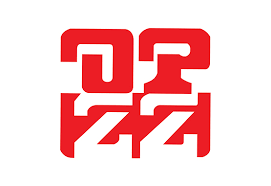 Warszawa, 10 sierpnia 2020 r.KOMUNIKAT PRASOWYOgólnopolskie Porozumienie Związków Zawodowych zwraca się do Pana Ministra Piotra Patkowskiego z prośbą o zajęcie stanowiska wobec koncepcji zmniejszenia klina podatkowego w Polsce. OPZZ proponuje m.in. podniesienie wysokości zryczałtowanych kosztów uzyskania przychodów, o których mowa w art. 22 ust. 2 ustawy o podatku dochodowym od osób fizycznych do kwoty 500 zł oraz objęcie kwotą wolną od podatku w wysokości 8000 zł dochodu odpowiadającego rocznej kwocie minimalnego wynagrodzenia za pracę.Płaca minimalna może rosnąć poprzez jej nominalną podwyżkę lub obniżenie obciążeń podatkowych. Zaproponowany przez stronę rządową wzrost minimalnego wynagrodzenia do poziomu 2800 zł. nie satysfakcjonuje Ogólnopolskiego Porozumienia Związków Zawodowych. Proponowany wzrost nie gwarantuje osiągnięcia godziwych warunków życia, a w wielu przypadkach nie chroni przed biedą. W sytuacji kryzysu rząd powinien podzielić się odpowiedzialnością za wzrost najniższych wynagrodzeń. W trakcie obrad Prezydium RDS, w imieniu Ogólnopolskiego Porozumienia Związków Zawodowych, Przewodniczący OPZZ Andrzej Radzikowski przedstawił propozycję zmniejszenia klina podatkowego oraz uczynienia go bardziej sprawiedliwym. Podkreślamy, iż jest to niezbędne do podniesienia poziomu zatrudnienia w Polsce. Ponadto apelujemy, aby pozostawić do dyspozycji podatników większą ilość środków pieniężnych. Nawiązując do zgłoszonego przez Przewodniczącego OPZZ Andrzeja Radzikowskiego wniosku proponujemy zmniejszenie obciążeń fiskalnych z tytułu podatku dochodowego od osób fizycznych dla osób otrzymujących minimalne wynagrodzenie za pracę, czyli obniżenie kosztów pracy dla blisko 1,5 mln osób. Klin podatkowy w okolicach płacy minimalnej w Polsce jest jednym z wyższych w krajach należących do Organizacji Współpracy Gospodarczej i Rozwoju (OECD), natomiast progresywność klina podatkowego jest jedną z najniższych. Wprowadzone niedawno obniżenie stawki podatku PIT z 18% do 17% oraz podniesienie kosztów uzyskania przychodów dla pracowników zwiększyły co prawda progresję podatkową, jednak w porównaniu do krajów OECD Polska nadal pozostaje jednym z państw o najniższej progresywności w przypadku podatku dochodowego od osób fizycznych. Dlatego, w ocenie OPZZ, potrzebne są nowe rozwiązania podatkowe, które zmniejszą opodatkowanie pracy, a w szczególności niskich dochodów. Takie rozwiązania od dawna rekomendują instytucje międzynarodowe, takie jak: Międzynarodowy Fundusz Walutowy (MFW), OECD czy Komisja Europejska (KE). Dlatego OPZZ proponuje:podniesienie wysokości zryczałtowanych kosztów uzyskania przychodów, o których mowa w art. 22 ust. 2 ustawy o podatku dochodowym od osób fizycznych do kwoty 500 zł;objęcie kwotą wolną od podatku w wysokości 8000 zł dochodu odpowiadającego rocznej kwocie minimalnego wynagrodzenia za pracę. (Dziś pośrednio kwota wolna od podatku dla osób zarabiających od 13 001 zł do 85 528 zł rocznie wynosi 3091 zł). Zaproponowane rozwiązania wychodzą naprzeciw zwiększonym oczekiwaniom płacowym pracowników, których wynagrodzenia są często zmniejszane z powodu epidemii, bez zwiększania kosztów funkcjonowania przedsiębiorstw. Rozkładają ponadto wydatki związane z obecną sytuacją gospodarczą pomiędzy pracowników i sektor finansów publicznych w sposób solidarny i adekwatny do możliwości, z dbałością o bezpieczeństwo wszystkich sfer życia społecznego i gospodarczego w Polsce. Ponadto dzięki zmniejszeniu klina podatkowego oraz wzmocnieniu bodźców do podejmowania legalnego zatrudnienia wpłyną pozytywnie na wzrost liczby pracujących oraz mogą przyczynić się do zwiększenia niskiego poziomu inwestycji, co od dawna jest istotną barierą wzrostu polskiej gospodarki. W związku z powyższym Przewodniczący OPZZ Andrzej Radzikowski zwrócił się do Pana Ministra Piotra Patkowskiego z prośbą o zajęcie stanowiska wobec zaprezentowanej koncepcji zmniejszenia klina podatkowego w Polsce oraz przedstawienie skutków finansowych proponowanych przez OPZZ rozwiązań dla pracowników i sektora finansów publicznych.BIURO PRASOWEMarta Pawłowskatel.: 515 062 350e-mail: pawlowska@opzz.org.plŁukasz Myckatel.: 572 426 494e-mail: mycka@opzz.org.plOgólnopolskie Porozumienie Związków Zawodowych jest organizacją pracowniczą konsekwentnie dążącą do realizacji w Polsce fundamentalnych zasad: wolności, równości, solidaryzmu społecznego, demokracji, tolerancji, sprawiedliwości społecznej, a także –pozbawionego jakichkolwiek wykluczeń – prawa do godnego życia, godnej pracy i płacy oraz godnej emerytury.Naczelnym postulatem OPZZ na lata 2018-2022 jest zwiększenie płac pracowników w Polsce. Jego realizacja będzie miała wieloaspektowe, krótko- i długoterminowe korzyści, wyrażające się między innymi poprzez:•poprawę warunków życia pracowników i ich rodzin;•wzrost popytu wewnętrznego i powiązanego z nim powstawania nowych miejsc pracy•zwiększenie wpływów podatkowych do budżetu państwa, a co za tym idzie poprawa finansowania takich usług publicznych jak ochrona zdrowia i edukacja;•wyższe emerytury.Strona internetowa: www.opzz.org.pl